ΔΕΛΤΙΟ ΤΥΠΟΥΕναρκτήρια Συνάντηση (Kick-off meeting) για το Έργο ICON WOM - EN, “Integrating Innovation and Promoting Cluster Organization in WOMen Enterprises”, Χρηματοδοτούμενο από το Πρόγραμμα Interreg V-A Ελλάδα - Ιταλία Η Εναρκτήρια Συνάντηση (Kick – off meeting) του Έργου ICON WOM - EN, “Integrating Innovation and Promoting Cluster Organization in WOMen Enterprises”, συγχρηματοδοτούμενο με 812.900, 10 ΕΥΡΩ από το Πρόγραμμα Interreg V-A Ελλάδα - Ιταλία 2014-2020, πραγματοποιήθηκε στις 20 Νοεμβρίου 2018 στην Πάτρα (Ξενοδοχείο ΑΣΤΗΡ). Η Γενική Γραμματεία Ισότητας των Φύλων είναι ο Συντονιστής Εταίρος του Έργου σε συνεργασία με δυο Ιταλούς Εταίρους, την Εθνική Συνομοσπονδία Βιοτεχνιών και Μικρομεσαίων Επιχειρήσεων του Μπάρι (National Confederation of Crafts and Small and Medium-Sized Enterprises of Bari) και το Δήμο του Μάλιε (Municipality of Maglie), και με δυο Έλληνες Εταίρους, την Περιφέρεια Δυτικής Ελλάδας και το Επιμελητήριο της Κέρκυρας.  Το Έργο ICON WOM – EN, χρηματοδοτούμενο κάτω από τον Άξονα Προτεραιότητας 1 – Καινοτομία και Ανταγωνιστικότητα, με προϋπολογισμό περίπου 1 εκατομμυρίου ευρώ, επικεντρώνεται στην επιχειρηματικότητα των γυναικών που έχει αναγνωριστεί κατά τη διάρκεια των δύο τελευταίων δεκαετιών ως σημαντική αναξιοποίητη πηγή οικονομικής ανάπτυξης στις περιοχές της Απουλίας και της Δυτικής Ελλάδας και αντιμετωπίζει την κοινή πρόκληση για την επιχειρηματικότητα των γυναικών η οποία δημιουργεί νέες θέσεις εργασίας για γυναίκες και άλλους και, με διαφορετικές λύσεις σε θέματα διαχείρισης, οργάνωσης και επιχειρηματικών προβλημάτων προχωρά στην εκμετάλλευση επιχειρηματικών ευκαιριών.Το Έργο ICON WOM – EN, θα αναπτύξει μια χαρτογράφηση της επιχειρηματικότητας των γυναικών και την καταγραφή των προβλημάτων των επιχειρηματιών και των δυνητικών επιχειρηματιών (συμπεριλαμβανομένης της σεξουαλικής παρενόχλησης, των διοικητικών προβλημάτων, της έλλειψης επιχειρηματικής εκπαίδευσης, των τοπικών κοινωνικών περιορισμών κ.λπ.), θα αναπτύξει περιφερειακά δίκτυα και θα προτείνει λύσεις αντιμετώπισης (Εργαστήρια Αντιμετώπισης Εξειδικευμένων Αναγκών και εκπαίδευση). Οι γενικοί στόχοι του έργου είναι α) η προβολή και προώθηση της επιχειρηματικότητας, της καινοτομίας και της εξωστρέφειας στις εργαζόμενες γυναίκες της διασυνοριακής περιοχής, β) η ενθάρρυνση της δραστηριοποίησης γυναικών επιχειρηματιών σε τομείς υψηλής προστιθέμενης αξίας, καινοτομίας και νέων τεχνολογιών και ιδίως στους τομείς RIS, γ) την ενίσχυση του ρόλου των συμμετεχόντων περιφερειών δημιουργώντας ένα σύστημα φιλικό προς την επιχειρηματικότητα των γυναικών στην περιοχή.Γενική Γραμματεία Ισότητας των Φύλων Τσαχαλίδης Αντώνιος +30 210 3315291 atsahalidis@mou.grΠεριφέρεια της Απούλια – Κοινή Γραμματεία Υπεύθυνος Επικοινωνίας Carmela Sfregola +39 3493916007 c.sfregola@greece-italy.eu;press@greece-italy.eu—————————————————————————————————————————–
www.greece-italy.eu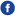 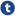 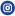 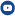 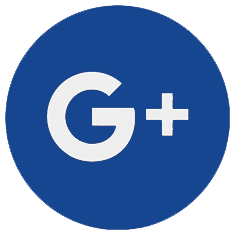 Το Πρόγραμμα Interreg V-A Ελλάδα-Ιταλία είναι ένα Ευρωπαϊκό Πρόγραμμα Εδαφικής Συνεργασίας που βοηθά τους δημόσιους φορείς και τους τοπικούς φορείς να αναπτύξουν διασυνοριακά έργα και πιλοτικές δράσεις και να δημιουργήσουν νέες πολιτικές, προϊόντα και υπηρεσίες με τελικό στόχο τη βελτίωση της ποιότητας ζωής των πολιτών. Στρατηγικά, το πρόγραμμα θα ενισχύσει την καινοτομία σε διάφορους τομείς, όπως η μπλε ανάπτυξη, ο τουρισμός και ο πολιτισμός, η αγροτική βιομηχανία τροφίμων και οι πολιτιστικές και δημιουργικές βιομηχανίες. Το πρόγραμμα Interreg V-A Ελλάδα-Ιταλία στοχεύει στην επίτευξη μέγιστης απόδοσης από 123 εκατ. Ευρώ που χρηματοδοτούνται από το Ευρωπαϊκό Ταμείο Περιφερειακής Ανάπτυξης (ΕΤΠΑ) κατά 85% και από 15% από τα 2 μέλη μέσω εθνικής συγχρηματοδότησης.